COUPE NATIONALE INDIVIDUEL DE TWIRLING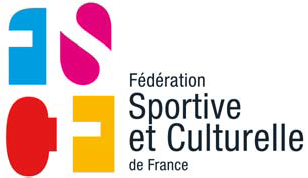 NOYON9 et 10 mars 2024PRESTATIONS JUGE TWIRLINGA retourner IMPERATIVEMENT à l’organisateur pour le 28 février 2024TWIRLING SPORT DE NOYON 
Martine Marié115 rue de la Chambérie60400 MORLINCOURT
accompagné d’un chèque de caution de 30 euros à l’ordre du : « TWIRLING SPORT DE NOYON »UN SEUL JUGE PAR FICHEIl s’agit des prestations que vous réservez auprès de l’organisateur. Elles sont prises en charges financièrement par l’organisateur seulement le jour où vous officiez dans un jury de la compétition. Les juges remplaçants sont également pris en charge par l’organisateur (qu’ils officient ou non).Signature :PrestationsPrestations réservées (1)SamediDéjeunerDimancheDéjeuner